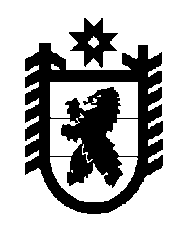 Российская Федерация Республика Карелия    РАСПОРЯЖЕНИЕГЛАВЫ РЕСПУБЛИКИ КАРЕЛИЯВнести в состав лицензионной комиссии Республики Карелия (далее – Комиссия), утвержденный распоряжением Главы Республики Карелия     от 23 января 2015 года № 17-р (Собрание законодательства Республики Карелия, 2015, № 1, ст. 48; № 10, ст. 1954;  2016, № 2, ст. 217; 2017, № 3, ст. 400), с изменениями, внесенными распоряжением Главы Республики Карелия от 28 августа 2017 года № 384-р, следующие изменения:включить в состав Комиссии следующих лиц:Борчикова А.Б. – заместитель Министра строительства, жилищно-коммунального хозяйства и энергетики Республики Карелия, заместитель председателя Комиссии; Воронцов А.Н. – начальник управления Администрации Главы Республики Карелия;Кузьмин Ю.И. – глава администрации Прионежского муниципального района, член Ассоциации «Совет муниципальных образований Республики Карелия» (по согласованию);2) указать новую должность Нестерова А.И. – начальник управления Государственного комитета Республики Карелия по строительному, жилищному и дорожному надзору, секретарь Комиссии;3) исключить из состава Комиссии Ломако А.В., Ермолаева О.А., Рысева А.В.                ГлаваРеспублики Карелия                                                          А.О. Парфенчиковг. Петрозаводск12 февраля 2018 года№ 88-р